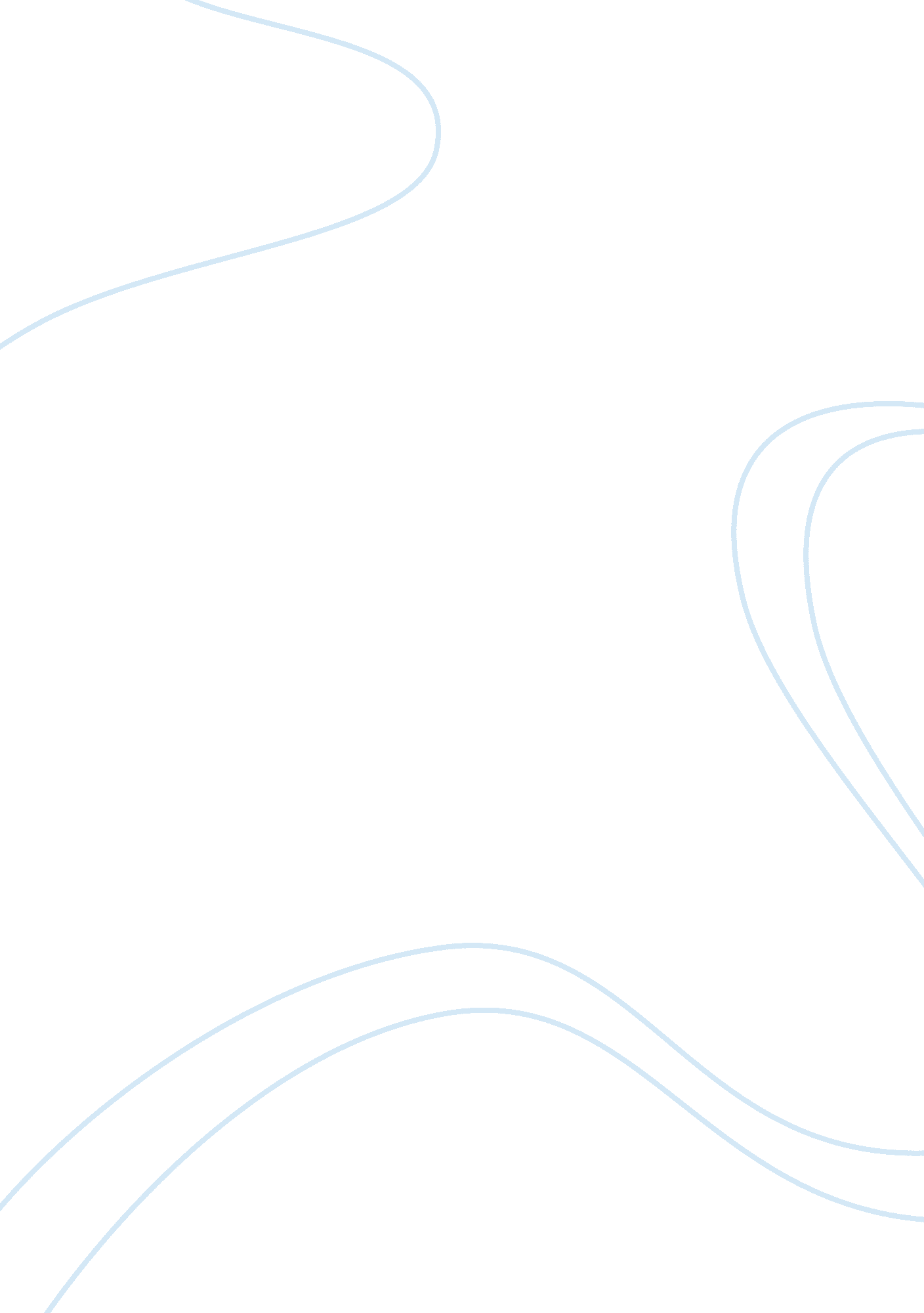 Global automotive industry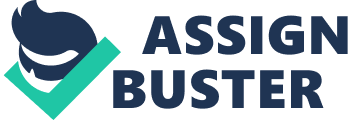 Introduction The planetary automotive industry develops, markets, plans and sells motor vehicle constituents and motor vehicles around the universe. Approximately more than 70 million motor vehicles were produced universe broad in the twelvemonth 2008 which chiefly comprises of commercial vehicles and autos. The car market in 2007 showed a upward growing with gross revenues of 71. 9 million vehicles sold worldwide, out of which 22. 9 were in Europe, 19. 4 million in Canada and USA, 4. 4 million in Latin America, 21. 4 million in the Asia-Pacific part and 2. 4 million in Middle East severally. The markets in India, China, Brazil and Russia saw the most rapid growing. Nipponese and the American markets were in the province of impregnation during this period. In 2007, there were 806 million autos and commercial vehicles on the route worldwide. Particularly in India and China, these Numberss are increasing at a faster gait. In the recent old ages, planetary rider auto industry are affected by unsustainablity, efficiency, hapless service and impacting the wellness of the people. Due to these negative grounds, there are certain figure of people who least like to purchase a auto in these old ages. In the recent old ages, this industry is confronting downswings because of grounds like lifting oil monetary values, alterations in the client 's purchasing attitude and addition in natural stuff costs. Due to these grounds, most of the major participants in this industry are proroguing their present programs and closing down their low income workss worldwide. This inturn has caused approximately about 2 million occupation losingss in this sector this decennary. Market DEFINITION The Global rider motor vehicle industry is immense and has a really large growing potency in the close hereafter. In this study, we confine our analysis to four well-established rider motor vehicle companies in the universe. They are DaimlerChrysler, Ford, General Motors and Volkswagen. Daimler Chrysler seems to be standing first respects to its grosss and demand which has steadily been increasing over the recent old ages. It is besides in the programs of spread outing to the planetary markets in the old ages to come. Defending this good place, it has marked the books for its hereafter success. Volkswagen, on the impudent side has some tough old ages to come in the field of gross revenues and grosss. Volkswagen 's primary end is to construct its “ people car” which is being prevented by other participants who offer the similar quality substancially at lower monetary values. The negative facets of age, size, aging work forces and old concern, production and corporate constructions will do Ford and General Motors to experience the force per unit area in accomplishing their end in the following few old ages. The other four Asiatic makers with international markets are Hyundai, Honda, Nissan and Toyota. Of these four companies, Toyota is projected to be a first-class chance in the hereafter as it is comparatively immature and has the possible to make alone production and development patterns, therefore cut downing the production cost and increasing the profitableness of the company. Invention in this field has brought Toyota a lead participant in the intercrossed rider auto maker. Because of the quality and design of the fabrication installations available in Toyota, its trade name image is recognized worldwide. On the other manus, Honda has showed steady and dependable growing in the rider auto industry. While Honda is non as advanced or trendsetting as Toyota, but it focuses its involvement in new markets by making advanced new merchandises sing the environmental limitations and demands. Honda will most likely reap net incomes than any of the large 3 ( DaimlerChrysler, Ford and GM ) companies in the hereafter. The other two rider auto makers, Nissan and Hyundai are non every bit stable as Toyota or Honda but promises to demo a uptrend in the coming old ages. Nissan has suffered in the past relating to it grosss and gross revenues, but with its new direction, it has posted first-class betterments by implementing new schemes to travel up to the following degree. Hyundai Motor Company is besides in the upswing by spread outing its gross revenues in the international markets. This allows Hyundai to take advantage of the new and emerging markets like India and other developing states. The other Asian participants, Maruthi Udyog and Shanghai Industrial Company are in a critical place of fring their markets because of the ferocious competition by the other big planetary companies which are come ining these markets. These Asian companies are peculiar about their attack in the several states. The recent economic meltdown in these states could turn out fatal for these companies in footings of gross revenues and gross. The tendency in India will will stand for Maruthi Udyog company, because of the strong in-between category population in this country. Maruthi is successful in this part because they focus on this population by bring forthing fuel effiecient, quality and low cost autos for this market. Although it will take another five old ages to accomplish their end and stabilisation if they continue their success. On the other manus, Chinese market will depend on how good the Shanghai Motor company 's direction is positioned to confront the new chances, fluctuations in the emerging markets and altering client demand. These large companies can alter their focal point on International Expansion of their trade names. International enlargement has a good potency for growing in the automotive industry. Approximately in the U. S. , there are 750 autos for 1000 people, 543 in Japan and the United Kingdom has 426 severally. On the other side, states like Brazil, Indonesia and India have a count of 81, 21 and 12 severally. China has got merely 10 autos for 1000 people. In footings of these Numberss the latter three are unsaturated markets and can supply a monolithic growing. China, in recent old ages has started to concentrate on International enlargement. In 2003, China has sold over 4. 44 million autos up from 21. million in 2001. But this tendency has slowed down to some extent when the growing rate was merely 12 % in 2005 compared to 34 % in 2003. These figures are well higher than Detroit. We have to see whether this growing will distribute in emerging markets like South America, Africa and India in the hereafter. And it is besides non certain whether these markets will be captured by the local companies or the several of the big transnational automotive corporations or by joint ventures between the two. Therefore we confine our analysis to Daimler Chrysler, General Motors, Ford Motor Company and Volkswagen as major four rider motor vehicle companies in the universe. PORTER 'S FIVE FORCE Analysis Porter has indentified the five forces which influence the planetary rider auto industry. They are: ( 1 ) internal competition ; ( 2 ) menace of replacements ; ( 3 ) barriers to entry ; ( 4 ) purchaser power and ( 5 ) Supplier power. Porter 's five forces helps us in understanding the major forces which influences this section of car industry. INTERNAL RIVALRY Despite of the higher concentration of these four trade names viz. General Motors, Ford Motor Company, Daimler Chrysler and Volkswagen in United provinces denotes the lesser competition in the rider auto section. These Numberss do non state the complete narrative about these makers. Global automotive industry is no longer harvesting evidences for these premium companies ( GM, Ford and Daimler Chrysler ) as there is a ferocious competition in the planetary markets and in United States. This makes the premium companies to make advanced selling schemes and programs of come ining the planetary markets. The recent twenty-four hours tendency in the automotive industry is distribution of competition and conglobation of the mature markets. This tendency is traveling to be singular in the old ages to come. This tendency started long back in 1990s when American, European and Nipponese companies initiated the amalgamations. Until 1989, Ford Motor Company had acquired some companies like Jaguar, Aston Martin, Land Rover and Volvo. Chrysler and Daimler-Benz Corporation merged in 1998. On the other manus, General Motors and Volkswagen have besides taken over some smaller companies. Honda and Toyota, the Nipponese auto shapers entered the United States in 1980 's and reasonably held their focal point on the turning market portion. The ferocious competition and competition has been chiefly because of the diverseness, direction schemes and the rules associated with them. The good established markets of United States and Western Europe showed a down bend in their market portion. Now these companies should garner impulse and forestall the losingss in these monolithic markets. The companies should turn their focal point chiefly in the underdeveloped states of China and India as the growing potency is immense. Investing in these flourishing markets would inturn reap handsome wagess and acknowledgment from the clients. The companies like Ford and General Motors which are big production companies in footings of gross are besides some of the least profitable companies. This is chiefly due to the deficiency of well-planned cost constructions within their rivals. The high cost in these companies can be partially due to the inefficient production, distribution patterns and the wellness attention cost that they follow. Daimler Chrysler and Volkswagen on the other manus which does non posses any labour brotherhoods are benefited from the flexible cost constructions by take downing the overall labour cost. The immense size of GM and Ford Motor Company doesnot relate to the grosss of the well-thought-of companies. In 2004, GM and Ford lead the market in footings of production, approximately fabricating about 15 million units and 8 million units severally. But at the terminal 2004, Ford and GM ran lowest of operating borders in the industry. This sudden down bend is chiefly due to hapless direction and partially due to the rules of older, well-established organisation than younger and flexible foreign companies. The big corporations pride and selling success prevarication in the distribution of its different direction trade names. This tendency is predominating in the present markets where older trade names have joined the cardinal directions. For illustration, Dodge merchandises are managed and marketed better by Chrysler Group in the U. S than the cardinal direction of Daimler Chrysler from Stuttgart. This comes to a decision that local direction understands the client and the trade name as whole. On the other manus, alternatively of concentrating on the local market sections, smaller manufacturers have focused attending on underserved markets. This in-turn has helped them to exceed the market portion. There are, two clear illustrations of efficaciously placing smaller and underserved markets. Development of first intercrossed vehicles have helped Honda and Toyota to be market leaders in this section than the Ford or GM. Another illustration is that of Honda, which is non able to vie with Mercedes in the high-end luxury saloons. This is due to the trade name image and prestigiousness of the Mercedes in this section. The of import rule of direction in all industries is Focused Strategy, but its presentation in clear in the car industry. Focused Scheme in the direction of Toyota has been chiefly in the field of production efficiency, whereas the big companies like Volkswagen and Ford have been draging behind with their efforts at moderateness. Ford and GM which have non focused their schemes in reactivity and consumer demands have been well less successful than other companies like Toyota which thrives for consumer demands. Cars are considered as expensive long-run investings for the clients. So the companies should concentrate on bring forthing well-respected trade names and merchandises. Brand power is hard and takes much longer to construct in any markets. The success of motor companies like Toyota, Nissan and Honda in U. S. market are the chief illustrations of trade name power. Until 1980s, their merchandises were non existing in the U. S. market, but the present scenario is that out of 100 rider motor vehicles in U. S. , 35 are the merchandises manufactured by those successful companies. Daimler Chrysler on the other manus keep a consistent public presentation in the markets because of the tradition of the quality brands they set up. Their trade names include Dodge and Mercedes which have received sustained client satisfaction in the quality brands market. The internal competition in the rider motor vehicle industry is further increased by high fixed costs in fabrication of autos and low shift cost for clients when purchasing different trade names and theoretical accounts. Menace OF SUBSTITUTES Although there are several other signifiers of transit available, the car section provides the public-service corporation, the independency and value offered by them. Therefore the menace poised on the car industry is reasonably low. On the other manus, the exchanging cost associated with utilizing different other manner of transits like train may be more in footings of clip consumed ( i. e. , independency ) , convenience and public-service corporation ( e. g. storage capacity ) . But in footings of costs, train is cheaper than the cars. ( for example. , unit of ammunition train trip menu for Sydney would be less expensive than the fuel cost associated on the similar unit of ammunition trip with the car, the other cost includes day-to-day parking, auto insurance and care would which do the car conveyance more expensive than other transit methods available ) . This little illustration should be considered with the extremely populated countries of urban parts. In these countries, the other replacements available are walking, mass theodolite, bikes etc which can be less dearly-won than the cars. So merely to some bound, alternate manners of conveyances are preferred. And besides there are societal and cultural beliefs that prevent people from having cars in some parts of the universe. Many states are non distant or nomadic as U. S. , they are limited by geographics, race, category or faith. So the demand of personal conveyance is non of import in many parts of the universe. “ a auto in every garage” is the dream of American subjects. But this is unsure or non the universe presently needs. Although the planetary automotive makers are working difficult to alter the focal point of the people by increasing the gross revenues and production of cars in the universe. In the recent old ages, their chance is positive. The people who live in society with good and improved substructure like roads and fuel Stationss will be given to have a vehicle. Barriers TO ENTRY The barriers to entry in the automotive industry is existent and exists. The initial capital required for a new company to set up the fabrication installation is really high. The facet of the new company to bring forth efficient and cost effectual merchandises are out of bounds. The fabrication installations in the automotive industries are rather modernised and specialised. These installations in the event of failure makes it really hard to be rendered back to normal. Even though the barriers to entry is high, the established companies like Ford, GM and Volkswagen are come ining the new markets with partnerships or amalgamations or through acquisitions with other companies. In 1980s, barriers to entry in United States was rather low when the U. S. companies partly invited the Nipponese shapers by neglecting to bring forth quality and cost effectual merchandises in the low monetary value markets. Through globalisation, these big automotive companies have ventured into foreign markets and reaped the benefits. The same grade of menace exist for the new companies to come in in the undeveloped markets of Asia, Africa and South America. The new companies come ining these markets can go successful against their challengers if they are good cognizant of the local cognition and expertness. The menace of entry is low because the planetary companies like Ford, Volkswagen or GM are non good established in these local markets. And if any new company which would turn out to be successful in these markets could be acquired by any of the planetary car big leagues. BUYER POWER AND SUPPLIER POWER The provider and purchaser relationship in the automotive industry is focused on relationships and non bid by pricing. “ The company has focused strategic relationships with 125 providers, who are integrated to the full into the development of merchandises and aims... these relationships play an of import function in seting the company at a competitory advantage. Suppliers are able to supply the engineering and know-how indispensable in bring forthing quality products.” ( hypertext transfer protocol: //www. scmr. com/article/CA184361. html ) The relationship between purchaser and providers in the industry prove advantageous to the purchasers. The powerful purchasers in the car industry by and large dictate their demands and demands to the providers. The features that make the purchasers more powerful in the automotive industry are: There is no rapid growing in the companies fabricating automotive parts, but the big companies like Ford and General Motor in U. S. have approximately shipped about 90 % of the automotive parts form these makers. These automotive parts are needed trade goods and can merely be used on the cars. Acquisition of automotive makers can happen. For illustration in 2005 Ford acquired the fighting automotive portion shaper Visteon. On the other manus when comparing the relationship between the car industry and its unique clients, the buyers of finished vehicles, the power faux pass in the favor of the ultimate clients. Customers are considered as the greatest power because standard nature of the automotive community and their power to take between the other viing trade names. However, the automotive industry remains marginally powerful because of the big client to makers ratio. This section of the car industry is dynamic and keeps altering daily. With this five forces to steer, maintaining the history of the companies as experience it can be assured to state that the car industry in rider motor vehicle industry will go on to alter and turn in the hereafter. Decision 